Уважаемые коллеги!В рамках реализации регионального проекта «Поддержка семей, имеющих детей» национального проекта «Образование» в 2019 году ведется апробация региональной целевой модели информационно-просветительской поддержки родителей, включающей расширение сети государственных, муниципальных и некоммерческих организаций, реализующих услугу, через создание консультационных служб, обеспечивающих получение родителями (законными представителями) детей методической, психолого-педагогической, в том числе диагностической и консультативной помощи на безвозмездной основе.В целях популяризации созданной в Ярославской области Службы помощи родителям просим разместить на сайтах учреждений системы образования логотип Службы помощи родителям со ссылкой на страницу Службы: http://cpd.yaroslavl.ru/%D0%9F%D0%A1%D0%98%D0%94.aspx. Также просим разместить видеоролик о работе Службы помощи родителям, доступный для скачивания по ссылке: https://cloud.mail.ru/stock/94TuAaic7eBgtA2f7CFMCtva 
Приложение: логотип Службы помощи родителям в формате JPEG в 1 экз.Михнюк Кира Валерьевна(4852) 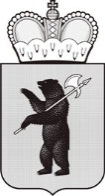 ДЕПАРТАМЕНТ ОБРАЗОВАНИЯЯРОСЛАВСКОЙ ОБЛАСТИСоветская ул., д. . Ярославль, 150000Телефон (4852) 40-18-95Факс (4852) 72-83-81e-mail: dobr@yarregion.ruhttp://yarregion.ru/depts/dobrОКПО 00097608, ОГРН 1027600681195,ИНН / КПП 7604037302 / 760401001__________________№______________На №          от          Руководителям органов местного самоуправления, осуществляющим управление в сфере образования